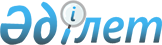 О признании утратившим силу приказа Министра финансов Республики Казахстан от 16 апреля 2012 года № 212 "Об утверждении дополнительных форм бюджетной отчетности"Приказ Министра финансов Республики Казахстан от 13 января 2017 года № 16. Зарегистрирован в Министерстве юстиции Республики Казахстан 31 января 2017 года № 14752
      В соответствии с пунктом 1 статьи 27 и пунктом 2 статьи 50 Закона Республики Казахстан от 6 апреля 2016 года "О правовых актах" ПРИКАЗЫВАЮ:
      1. Признать утратившим силу приказ Министра финансов Республики Казахстан от 16 апреля 2012 года № 212 "Об утверждении дополнительных форм бюджетной отчетности" (зарегистрирован в Реестре государственной регистрации нормативных правовых актов под № 7596, опубликован в газете "Казахстанская правда" от 12 мая 2012 года № 136-137 (26955-26956).
      2. Департаменту методологии бухгалтерского учета и аудита Министерства финансов Республики Казахстан (Бектурова А.Т.) в установленном законодательном порядке обеспечить:
      1) государственную регистрацию настоящего приказа в Министерстве юстиции Республики Казахстан;
      2) в течение десяти календарных дней со дня государственной регистрации настоящего приказа направление его копии в печатном и электронном виде на казахском и русском языках в Республиканское государственное предприятие на праве хозяйственного ведения "Республиканский центр правовой информации Министерства юстиции Республики Казахстан" для официального опубликования и включения в Эталонный контрольный банк нормативных правовых актов Республики Казахстан;
      3) в течение десяти календарных дней после государственной регистрации настоящего приказа направление его копии на официальное опубликование в периодические печатные издания;
      4) размещение настоящего приказа на интернет-ресурсе Министерства финансов Республики Казахстан.
      3. Настоящий приказ вводится в действие со дня его государственной регистрации.
					© 2012. РГП на ПХВ «Институт законодательства и правовой информации Республики Казахстан» Министерства юстиции Республики Казахстан
				
      Министр финансов
Республики Казахстан

Б. Султанов
